Персональный состав педагогических работниковСведения о мастерах производственного обучения№ п/пФамилия, имя, отчествоЗанимаемая должностьУчебный предметДокумент о высшем или среднем профессиональном образовании по направлению подготовки «Образование и педагогика» или в области, соответствующей преподаваемому предмету, либо о высшем или среднем профессиональном образовании и дополнительное профессиональное образование по направлению деятельностиУдостоверение о повышении квалификацииОформлен в соответствии с трудовым законодательством (состоит в штате или иное)1.Первый заместитель директора ЦентраГлебов Евгений Юрьевич1.Основы законодательства в сфере дорожного движения.2. Основы управления транспортными средствами.3. Устройство и техническое обслуживание транспортных средств как объектов управления.4. Основы управления транспортными средствами.5.Организация и выполнение грузовых перевозок автомобильным транспортом.6. Организация и выполнение пассажирских перевозок автомобильным транспортом.Образование высшее:Диплом Тольяттинское высшее военное строительное командное училище КВ № 074291 выдан 05.07.1985г.Специальность: Командная строительно- квартирных органовКвалификация: инженер по строительству и эксплуатации зданий и сооруженийПрошел подготовку в ПОУ УСЦ ООГО «ДОСААФ России» ЮВАО г. Москвы по программе повышения квалификации: Педагогические основы деятельности преподавателя по подготовке водителей транспортных средств.Общий стаж работы более 40 летСтаж работы по должности более 10 летУдостоверениесерия АЦП № 003172 от 15.07.2019 г.Состоит в штате2.Преподаватель по подготовке водителей транспортных средств категории «В»Буланов Юрий Васильевич1.Основы законодательства в сфере дорожного движения.2. Основы управления транспортными средствами.3. Устройство и техническое обслуживание транспортных средств как объектов управления.4. Основы управления транспортными средствами 5.Организация и выполнение грузовых перевозок автомобильным транспортом.6. Организация и выполнение пассажирских перевозок автомобильным транспортом.Образование высшее:Диплом Горьковский политехнический институт им. А.А. Жданова ИВ № 572051 выдан 01.07.1982г.Специальность: Автомобили и тракторыКвалификация: инженер- механикПрошел подготовку в ПОУ УСЦ ООГО «ДОСААФ России» ЮВАО г. Москвы по программе повышения квалификации: Педагогические основы деятельности преподавателя по подготовке водителей транспортных средств.Общий стаж работы более 44 лет, по должности 32 годаУдостоверение серияАЦП № 003171 от 15.07.2019 г.Состоит в штате3.Преподаватель по подготовке водителей транспортных средств категории «В»Гончаров Юрий Владимирович1.Основы законодательства в сфере дорожного движения.2. Основы управления транспортными средствами.3. Устройство и техническое обслуживание транспортных средств как объектов управления.4. Основы управления транспортными средствами 5.Организация и выполнение грузовых перевозок автомобильным транспортом.6. Организация и выполнение пассажирских перевозок автомобильным транспортом.Образование высшее:Диплом Московского автомобильно-дорожного института НВ № 438230 выдан 18.06.1990 г.Специальность: Автомобили и автомобильное хозяйствоКвалификация: инженер-механик.Прошел подготовку в ПОУ УСЦ ООГО «ДОСААФ России» ЮВАО г. Москвы по программе повышения квалификации: Педагогические основы деятельности преподавателя по подготовке водителей транспортных средств.Общий стаж работы более 22 лет, по должности 14 летУдостоверение серияАЦП № 00311 от 08.07.2020 г.Состоит в штате4.Фросин Юрий НиколаевичПреподаватель по подготовке водителей транспортных средств категории «С»Основы законодательства в сфере дорожного движения.2. Основы управления транспортными средствами.3. Устройство и техническое обслуживание транспортных средств как объектов управления.4. Основы управления транспортными средствами 5.Организация и выполнение грузовых перевозок автомобильным транспортом.6. Организация и выполнение пассажирских перевозок автомобильным транспортомОбразование высшее:Диплом Уссурийское высшее военное автомобильное командное училище НВ № 772703 от 19.06.1986 г.Специальность: Командно-тактическая, автомобильная техника.Квалификация: Офицер с высшим военно-специальным образованием-инженер по эксплуатации автомобильной техники.Диплом Военный университет г. Москвы АВС № 0649627 от 23,06.1997 г.Специальность: Юриспруденция.Квалификация: Офицер с высшим военно-специальным образованием.Прошел подготовку в НОЧУ ВО «Московский финансово-промышленный университет «Синергия» по программе повышения квалификации: Педагогические основы деятельности преподавателя по подготовке водителей транспортных средств.Общий стаж работы более 38 лет, по должности 23 годаДиплом о профессио-нальной пере-подготовке№ 772497053052 от 13.09.2019 г.Состоит в штате№ ппФотоФ.И.О.(уровень образования)Стаж работы(общий, МПОВ)Разрешенныекатегории,подкатегорииТСДокумент о профессиональной переподготовке МПОВ1.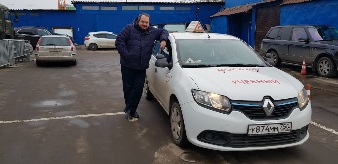 Егоров Алексей
Валентинович(высшее)Более 28 лет, Более10 лет В; С; DДиплом             МПОВ  М № 85 07от 14.12.2020 г.2.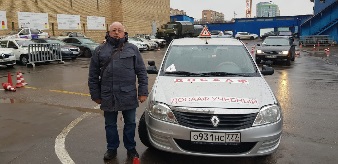 Самохвалов Николай Владимирович(высшее)Более 40 лет,6 мес.В; В1; МДиплом             МПОВ 00147от 17.08.2019 г.3.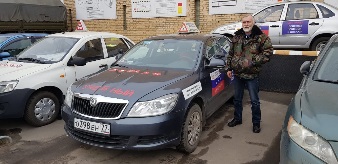 Зайцев Виктор
Павлович(среднее профессиональное)Более 37 лет,Более 4 лет В; С; Б; ВЕ;СЕ; DЕДиплом             МПОВ М № 85 06от 14.12.2020 г.4.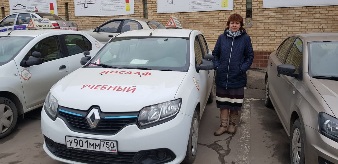 ДубинскаяНадеждаНиколаевна(высшее)Более 35 лет,Более 3 летВ; В1; МДиплом             МПОВ 00115от 04.05.2019 г.5.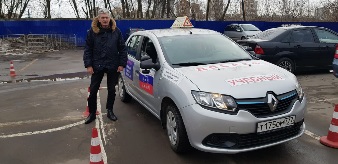 Зайцев Николай
Васильевич(среднее профессиональное)Более 43 лет,Более 36 лет В; В1; С; С1; D, D1; ВЕ; СЕ; С1Е; DЕ; D1Е; МДиплом             МПОВ 00116от 04.05.2019 г.6.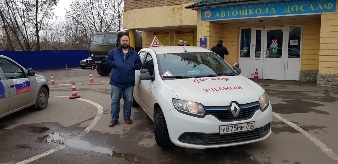 Фокин Алексей
Игоревич(высшее)Более 10 лет,Более 3 лет В; В1Удостоверение
Серия АЦ № 015731от 06.08.2020 г.7.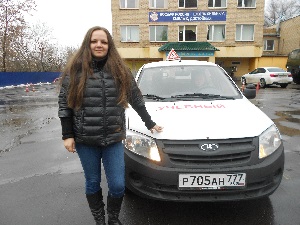 Касаточкина Екатерина Сергеевна(высшее)Более 14 летБолее 3 летВ, В1УдостоверениеМП № 083 09от 20.11.2020 г.8.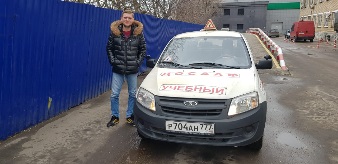 Вагель Константин Юрьевич(высшее)Более 10 лет,1 месВ; В1; ВЕ; МДиплом             МПОВ 00147от 17.08.2019 г.9.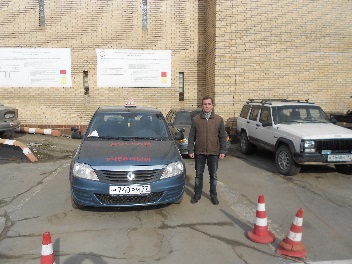 Казаков Алексей Викторович(высшее)Более 24 лет,Более 8 летВ; С; D; ВЕ; СЕДиплом             МПОВ 00145от 18.05.2019 г.10.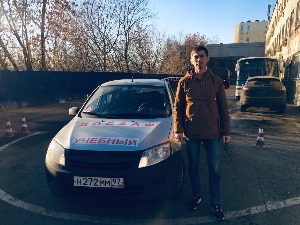 Евстегнеев Даниил Андреевич(высшее)Более 7 летБолее 4 летВ; ВС; С; СD1УдостоверениеСерия СА № 0451 от 17.07.2018 г.11.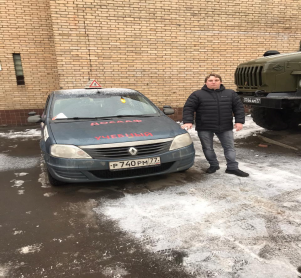 Костин Виктор Викторович(среднее специальное)Более 13 летБолее 6 летВ, В1УдостоверениеМП № 083 08от 20.11.2020 г.12.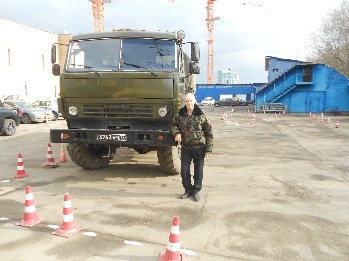 РыпаловАлександрМихайлович(среднее техническое)Более 42 лет,Более 7 летА; В; С; D; ВЕ; СЕДиплом                     М № 78 03               от 27.08.2019 г.13.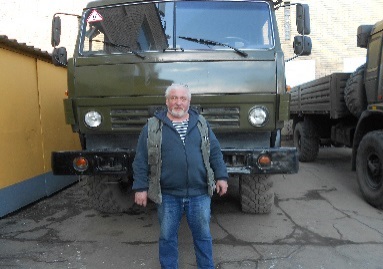 Киселев Сергей
Николаевич(среднее специальное)Более 29 лет,Более 6 лет А; В; СДиплом                     М № 78 02               от 27.08.2019 г.14.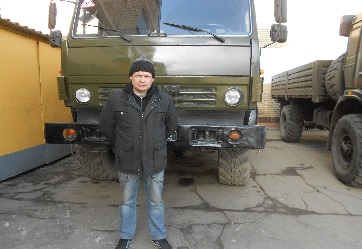 Баталов Иван Владимирович (совместитель)(высшее)Более 17 лет, 3 мес                В; С; ДУдостоверение Серия АЦ № 015715 от 18.02.2020 г.15.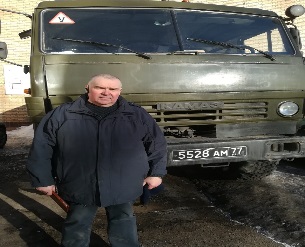 Ястребов Игорь Владимирович(среднее специальное)Более 42 лет,менее одного годаВ,С,DДипломМ № 8601от 16.02.2021 г.16.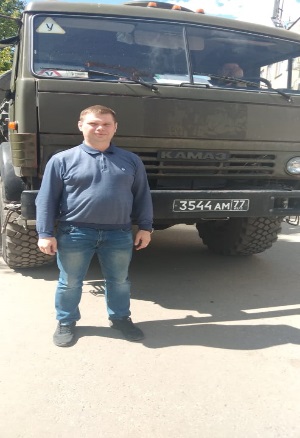 Лукоянчев Владимир Владимирович(среднее специальное)Более 19 лет,менее одного годаB;В1;С;С1;D;D1;МДипломМ № 8903от 26.05.2021 г.